Základní informace k CBA VP analýzeCBA analýza veřejná podpora je povinná pro všechny žadatele z výzvy Infrastruktura sociálních služeb.Jelikož u projektů zakládajících veřejnou podporu nejsou sledovány skutečné příjmy dle čl. 61 ani příjmy dle čl. 65, je cílem „CBA veřejná podpora“ ověřit, zda projekt nevytváří dostatečné finanční prostředky k pokrytí části či celé investice. To se ověřuje pomocí pole „Maximální investiční podpora“ na záložce Veřejná podpora. Modul „CBA veřejná podpora“ je rozdělen na Základní informace, Investice, Provozní náklady a výnosy, Veřejnou podporu.  Součástí vstupních dat pro výpočty „CBA veřejná podpora“ nejsou, na rozdíl od modulu „CBA standardní“ zdroje financování).Základní vstupní údaje pro CBA s veřejnou podporou: Základní informace – veřejná podpora (zaškrtávací pole), referenční období 10 let (FA), rozdílová varianta (zaškrtávací pole – uveďte NE x), celkové způsobilé výdaje. Investice – celkové investiční náklady zadávané do období realizace projektu. Provozní náklady a výnosy: Uvádí se ve dvou variantách1) Investiční varianta – jaké náklady a výnosy budete mít v případě realizace projektu2) Nulová varianta – jaké náklady a výnosy budete mít, když projekt realizovat nebudete= Rozdílová varianta se dopočítá automatickyUpozornění = vždy uvažujte pouze náklady a výnosy, které se přímo váží k investicím, které jsou předmětem projektu. Údaje by měly odpovídat údajům o cashflow ve studii proveditelnosti.Údaje je třeba zadávat v reálných cenách – viz. postup níže.o celkové provozní náklady v jednotlivých letech referenčního období: příklady provozních nákladů (kvůli diskontované metodě CF jen „peněžní odtoky“): osobní náklady (mzdy, odvody), materiální náklady (spotřeba materiálu, energie,…), náklady za služby (opravy/údržba, zaplacené nájemné,…), různé poplatky a daně (s výjimkou DPH, z příjmu, spotřební daně), náklady na výměnu krátkodobých aktiv – tzv. reprodukční náklady. NE – odpisy, rezervy, celkové finanční náklady pro návratnost investice – např. pojistnécelkové finanční náklady ostatní – finanční náklady závislé na způsobu financování = úroky z úvěru na předfinancovánío provozní výnosy v jednotlivých letech referenčního období: příklady provozních výnosů (kvůli diskontované metodě CF jen „peněžní přítoky“):poplatky od klientů. NE – smluvní pokuty, transfery a dotace, o financování provozní ztráty v rozdílové variantě v jednotlivých letech referenčního období: v případě, že provozní náklady převyšují provozní výnosy, je nutné uvést částku pokrývající tento rozdíl (např. z provozních dotací nebo vlastních zdrojů žadatele). Veřejná podpora – přiměřený zisk 0 %. Zadané údaje se promítnou do sledované položky Maximální investiční podpora v datové oblasti Veřejná podpora.PostupCBA analýza se zakládá zvlášť. Po vyplnění údajů a finalizaci se CBA naváže na konkrétní projekt.CBA analýzu vyplňujte až po té, co máte v žádosti vyplněn rozpočet. V případě změny rozpočtu v žádosti, je třeba upravit i údaje v CBA analýze. Automaticky se změna neprovádí.Veškeré částky peněžních toků (s výjimkou investice a zdrojů) se kalkulují a uvádějí v reálných cenách. K převodu nominálních cen na reálné slouží převodní tabulka.S vyplněním Vám rádi pomůžeme, na vyplnění si prosím přineste podklady k nákladům a výnosům, které se váží k předmětu projektu (spotřeba energie, osobní náklady, příjmy od klientů… - vždy je třeba uvažovat pouze poměrnou část, která se váže k předmětu projektu).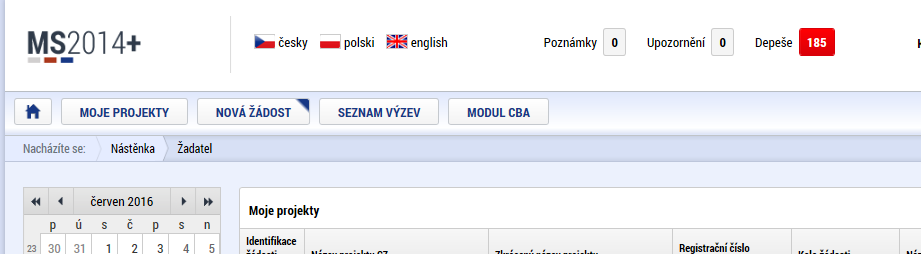 Založení nové CBA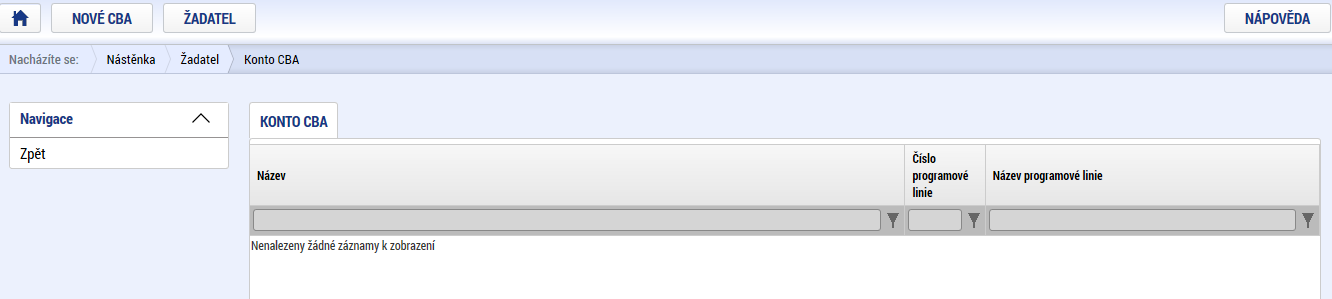 Vyberete IROP – 06 – Integrovaný regionální operační program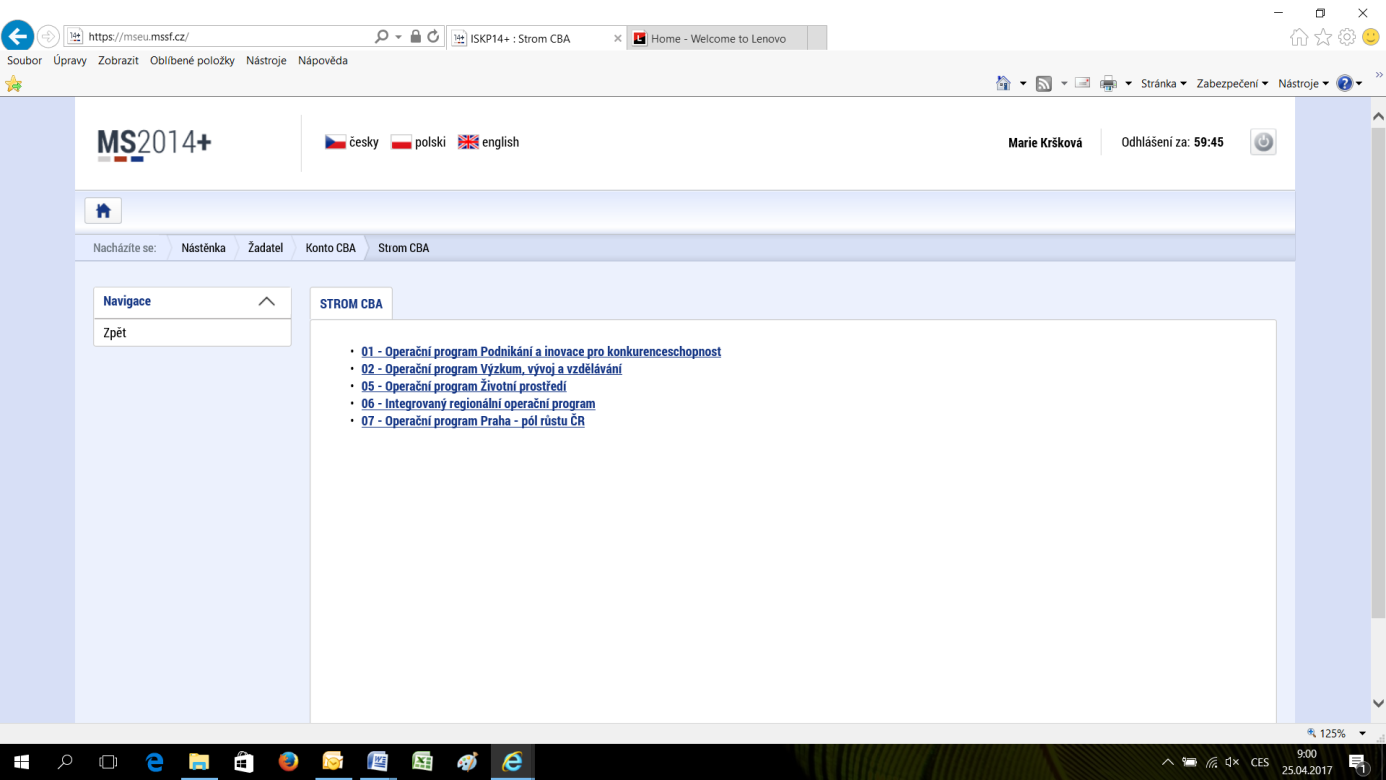 Vyberte výzvu -  60., 61. a 62. výzva na SC 2.1 - Sociální infrastruktura CLLD, ITI a IPRÚ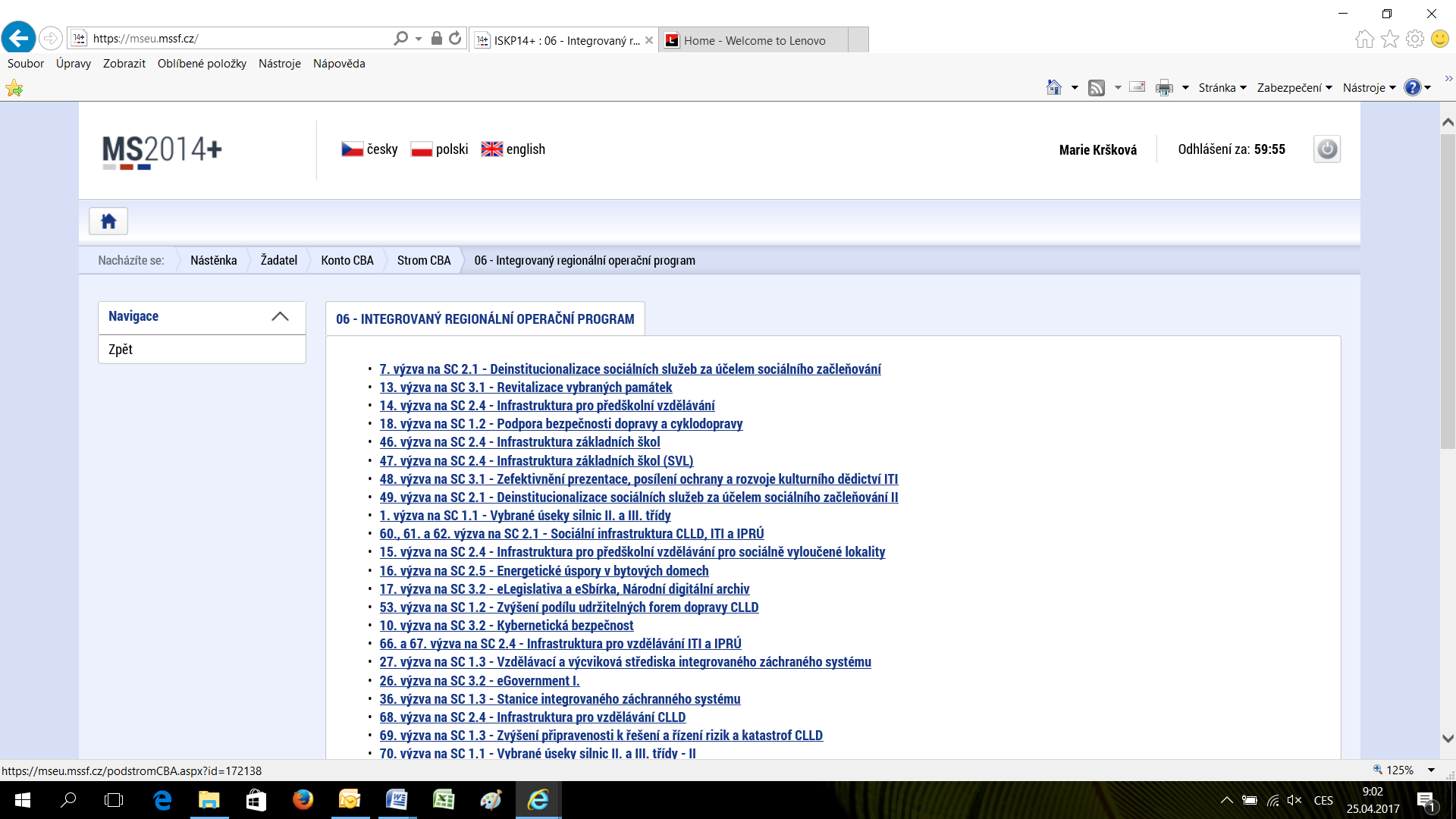 Označte checkbox veřejná podpora ANO Checkbox rozdílová varianta označte NEDoplňte názevVyplňte období – začátek realizace je shodný s počátkem realizace projektu- konec referenčního období – začátek + 10 letTyp veřejné podpory – vyberte variantu investičníDoplňte celkové způsobilé výdaje dle rozpočtu žádostiStiskněte provést změnu + uložit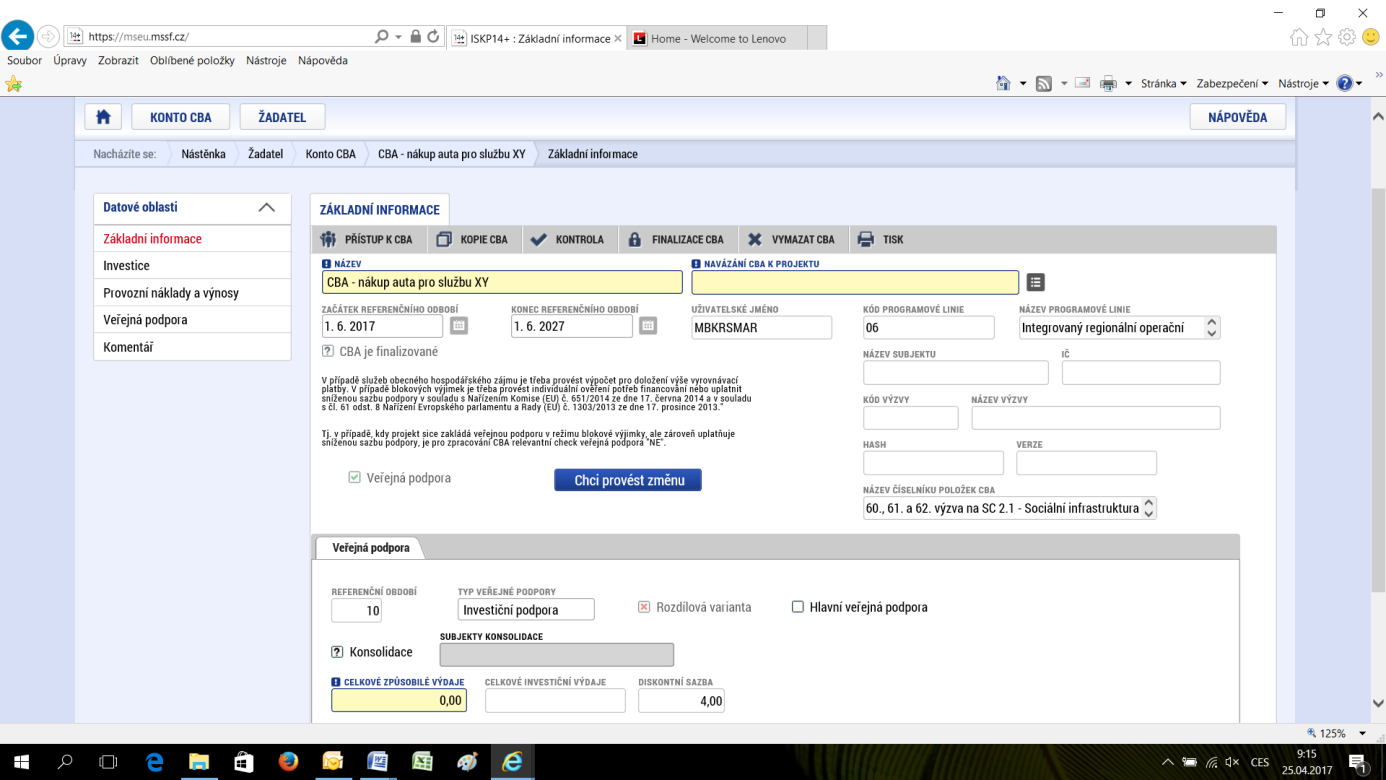 